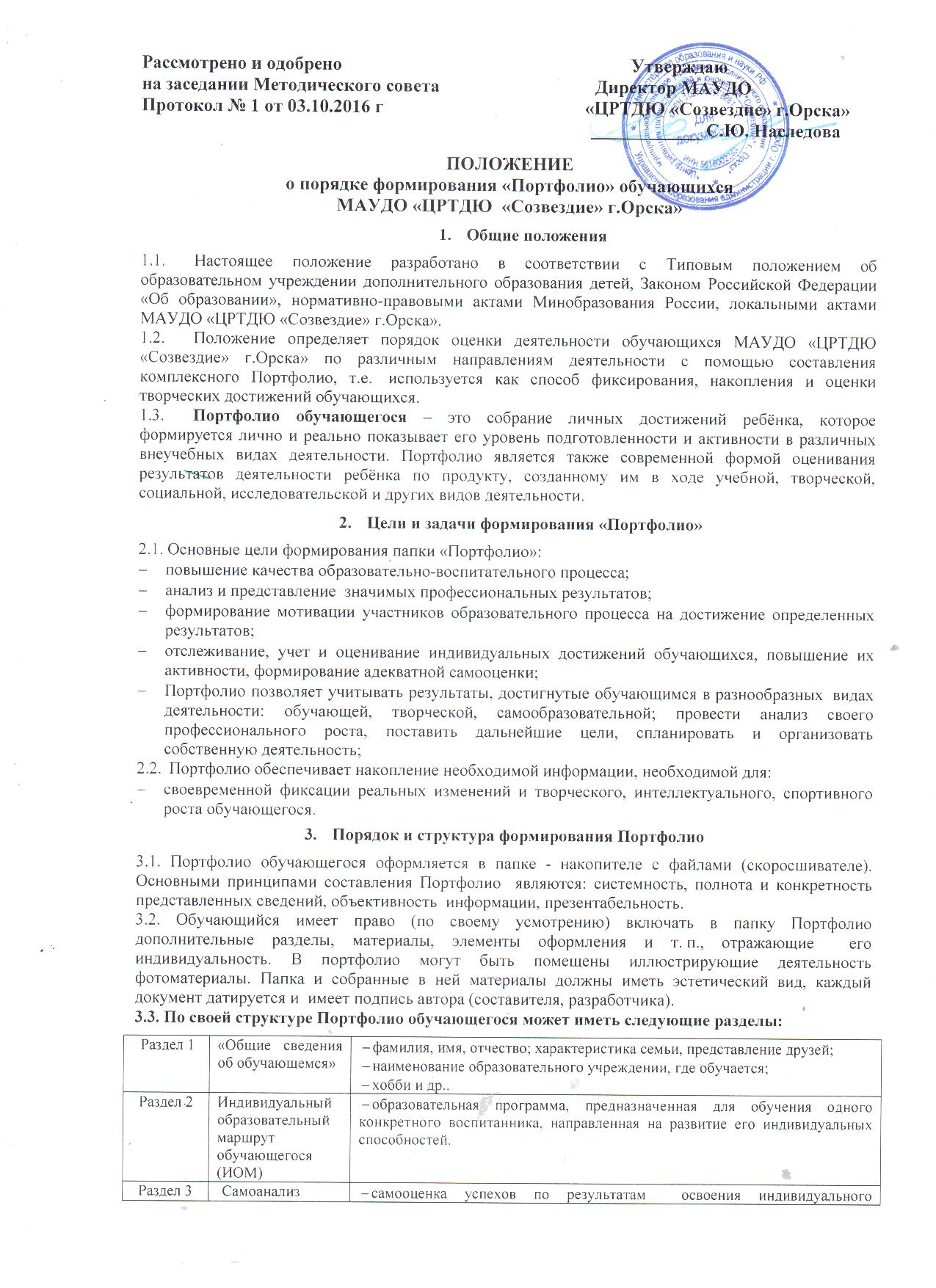 Рассмотрено и одобрено                                                               Утверждаюна заседании Методического совета                                  Директор МАУДО Протокол № 1 от 03.10.2016 г                                            «ЦРТДЮ «Созвездие» г.Орска»                                                                                                  ____________ С.Ю. НаследоваПОЛОЖЕНИЕо порядке формирования «Портфолио» обучающихся МАУДО «ЦРТДЮ  «Созвездие» г.Орска»Общие положенияНастоящее положение разработано в соответствии с Типовым положением об образовательном учреждении дополнительного образования детей, Законом Российской Федерации «Об образовании», нормативно-правовыми актами Минобразования России, локальными актами МАУДО «ЦРТДЮ «Созвездие» г.Орска».Положение определяет порядок оценки деятельности обучающихся МАУДО «ЦРТДЮ «Созвездие» г.Орска» по различным направлениям деятельности с помощью составления комплексного Портфолио, т.е.  используется как способ фиксирования, накопления и оценки творческих достижений обучающихся.Портфолио обучающегося – это собрание личных достижений ребёнка, которое формируется лично и реально показывает его уровень подготовленности и активности в различных внеучебных видах деятельности. Портфолио является также современной формой оценивания результатов деятельности ребёнка по продукту, созданному им в ходе учебной, творческой, социальной, исследовательской и других видов деятельности.Цели и задачи формирования «Портфолио»2.1. Основные цели формирования папки «Портфолио»:повышение качества образовательно-воспитательного процесса;анализ и представление  значимых профессиональных результатов;формирование мотивации участников образовательного процесса на достижение определенных результатов;отслеживание, учет и оценивание индивидуальных достижений обучающихся, повышение их активности, формирование адекватной самооценки;Портфолио позволяет учитывать результаты, достигнутые обучающимся в разнообразных  видах деятельности: обучающей, творческой, самообразовательной; провести анализ своего профессионального роста, поставить дальнейшие цели, спланировать и организовать собственную деятельность;Портфолио обеспечивает накопление необходимой информации, необходимой для: своевременной фиксации реальных изменений и творческого, интеллектуального, спортивного роста обучающегося. Порядок и структура формирования Портфолио3.1. Портфолио обучающегося оформляется в папке - накопителе с файлами (скоросшивателе). Основными принципами составления Портфолио  являются: системность, полнота и конкретность представленных сведений, объективность  информации, презентабельность.3.2. Обучающийся имеет право (по своему усмотрению) включать в папку Портфолио дополнительные разделы, материалы, элементы оформления и т. п., отражающие  его индивидуальность. В портфолио могут быть помещены иллюстрирующие деятельность фотоматериалы. Папка и собранные в ней материалы должны иметь эстетический вид, каждый документ датируется и  имеет подпись автора (составителя, разработчика).3.3. По своей структуре Портфолио обучающегося может иметь следующие разделы: ПриложениеСамоанализ обучающегося по индивидуальному маршруту1.Какие цели я ставил перед собой в начале учебного года? (Что я хотел?)_________________________________________________________________________________________________________________________________________________________________________________________________________________________________________________________________________________________________________________________________________________________________________2.Какие действия я спланировал для достижения цели? (Что я должене был сделать?)________________________________________________________________________________________________________________________________________________________________________________________________________________________________________________________________________________________________________________________________________________________________________3.Удалось ли мне реализовать задуманное? (Что я сделал для достижения цели?)______________________________________________________________________________________________________________________________________________________________________________________________________________________________________________________________________________________________________________________________________________________________________4.Какова эффективность моих действий? (Чему научился? Что ещё необходимо сделать?)._______________________________________________________________________________________________________________________________________________________________________________________________________________________________________________________________________________________________________________________________________________________________________Раздел 1«Общие сведения об обучающемся»фамилия, имя, отчество; характеристика семьи, представление друзей;наименование образовательного учреждении, где обучается;хобби и др..Раздел 2Индивидуальный образовательный маршрут обучающегося (ИОМ)образовательная программа, предназначенная для обучения одного конкретного воспитанника, направленная на развитие его индивидуальных способностей.Раздел 3Самоанализ обучающегося по индивидуальному маршруту (ИОМу)самооценка успехов по результатам  освоения индивидуального образовательного маршрута Раздел 4«Портфолио достижений»участие в конкурсах различного уровня;дипломы, грамоты конкурсов различного уровня.Раздел5«Портфолио творческих работ»фотографии своих творческих работ, участие в мероприятиях, конференциях, играх.Иное 